О внесении изменений в  муниципальную программу Сиявского сельского поселения Порецкого района Чувашской Республики «Управление общественными финансами и муниципальным долгом Сиявского сельского поселения Порецкого района Чувашской Республики», утвержденную постановлением администрации Сиявского сельского поселения Порецкого района от  11.01.2019 № 2Администрация Сиявского сельского поселения Порецкого района п о с т а н о –в л я е т :Внести в муниципальную программу Сиявского сельского поселения Порецкого района Чувашской Республики «Управление общественными финансами и муниципальным долгом (далее - программа), утвержденную постановлением администрации Сиявского сельского поселения Порецкого района 11.01.2019 № 2, следующие изменения:В Паспорте программы позицию «Объемы бюджетных ассигнований Муниципальной программы» изложить в следующей редакции:Раздел 3 программы, изложить в следующей редакции:«Раздел III. Обоснование объема финансовых ресурсов, необходимых для реализации Муниципальной программы (с расшифровкой по источникам финансирования, по этапам и годам реализации Муниципальной программы)Расходы на реализацию Муниципальной программы предусматриваются за счет средств федерального бюджета и  бюджета Сиявского сельского поселения Порецкого района Чувашской Республики.При реализации Муниципальной программы в рамках управления муниципальным долгом Сиявского сельского поселения Порецкого района Чувашской Республики будут использоваться различные рыночные механизмы, связанные с привлечением заемных средств для покрытия дефицита бюджета Сиявского сельского поселения Порецкого района Чувашской Республики.Общий объем финансирования Муниципальной программы в 2019–
2035 годах составляет 1 580,3 тыс. рублей, в том числе за счет средств:федерального бюджета – 1495,3 тыс.рублей;республиканского бюджета Чувашской Республики – 0,0 тыс. рублей;бюджета Сиявского сельского поселения Порецкого района Чувашской Республики – 85,0 тыс. рублей.Прогнозируемый объем финансирования Муниципальной программы на 1 этапе составит 651,3тыс. рублей, в том числе:в 2019 году – 93,9 тыс. рублей;в 2020 году – 92,9 тыс. рублей;в 2021 году – 92,9 тыс. рублей;в 2022 году – 92,9 тыс. рублей;в 2023 году – 92,9 тыс. рублей;в 2024 году – 92,9 тыс. рублей;в 2025 году – 92,9 тыс. рублей;из них средства:федерального бюджета Чувашской Республики  – 615,3 тыс. рублей, в том числе:в 2019 году – 88,9 тыс. рублей;в 2020 году – 87,9 тыс. рублей;в 2021 году – 87,9 тыс. рублей;в 2022 году – 87,9 тыс. рублей;в 2023 году – 87,9 тыс. рублей;в 2024 году – 87,9 тыс. рублей;в 2025 году – 87,9 тыс. рублей;республиканского бюджета Чувашской Республики  – 0,0 тыс. рублей, в том числе:в 2019 году – 0,0 тыс. рублей;в 2020 году –   0,0 тыс. рублей;в 2021 году –   0,0 тыс. рублей;в 2022 году –   0,0 тыс. рублей;в 2023 году –   0,0 тыс. рублей;в 2024 году –   0,0 тыс. рублей;в 2025 году –   0,0 тыс. рублей;бюджета Сиявского сельского поселения Порецкого района Чувашской Республики – 35,0тыс. рублей, в том числе:в 2019 году – 5,0 тыс. рублей;в 2020 году – 5,0 тыс. рублей;в 2021 году – 5,0 тыс. рублей;в 2022 году – 5,0 тыс. рублей;в 2023 году – 5,0 тыс. рублей;в 2024 году – 5,0 тыс. рублей;в 2025 году – 5,0 тыс. рублей.На 2 этапе, в 2026–2030 годах, объем финансирования Муниципальной программы составит 464,5 тыс. рублей, из них средства:федерального бюджета – 439,5 тыс. рублей;республиканского бюджета Чувашской Республики  – 0,0 тыс. рублей;бюджета Сиявского сельского поселения Порецкого района Чувашской Республики – 25,0 тыс. рублей.На 3 этапе, в 2031–2035 годах, объем финансирования Муниципальной программы составит 464,5 тыс. рублей, из них средства:федерального бюджета – 439,5 тыс. рублей;республиканского бюджета Чувашской Республики  – 0,0 тыс. рублей;бюджета Сиявского сельского поселения Порецкого района Чувашской Республики – 25,0 тыс. рублей.Объемы финансирования Муниципальной программы подлежат ежегодному уточнению исходя из возможностей бюджета Сиявского сельского поселения Порецкого района Чувашской Республики."Ресурсное обеспечение и прогнозная (справочная) оценка расходов за счет всех источников финансирования реализации Муниципальной программы приведены в приложении № 2 к Муниципальной программе.Приложение № 2 к программе изложить в редакции согласно приложению № 1 к настоящему постановлению.В Паспорте подпрограммы позицию «Объемы бюджетных ассигнований подпрограммы» изложить в следующей редакции:Раздел 4 подпрограммы, изложить в следующей редакции:«Раздел IV. Обоснование объема финансовых ресурсов, необходимых для реализации  подпрограммы (с расшифровкой по источникам финансирования, по этапам и годам реализации подпрограммы)Расходы на реализацию подпрограммы предусматриваются за счет средств федерального бюджета и  бюджета Сиявского сельского поселения Порецкого района Чувашской Республики.Общий объем финансирования подпрограммы в 2019–
2035 годах составляет 1 580,3 тыс. рублей, в том числе за счет средств:федерального бюджета – 1495,3 тыс.рублей;республиканского бюджета Чувашской Республики – 0,0 тыс. рублей;бюджета Сиявского сельского поселения Порецкого района Чувашской Республики – 85,0 тыс. рублей.Прогнозируемый объем финансирования подпрограммы на 1 этапе составит 651,3 тыс. рублей, в том числе:в 2019 году – 93,9 тыс. рублей;в 2020 году – 92,9 тыс. рублей;в 2021 году – 92,9 тыс. рублей;в 2022 году – 92,9 тыс. рублей;в 2023 году – 92,9 тыс. рублей;в 2024 году – 92,9 тыс. рублей;в 2025 году – 92,9 тыс. рублей;из них средства:федерального бюджета Чувашской Республики  – 615,3 тыс. рублей, в том числе:в 2019 году – 88,9 тыс. рублей;в 2020 году – 87,9 тыс. рублей;в 2021 году – 87,9 тыс. рублей;в 2022 году – 87,9 тыс. рублей;в 2023 году – 87,9 тыс. рублей;в 2024 году – 87,9 тыс. рублей;в 2025 году – 87,9 тыс. рублей;республиканского бюджета Чувашской Республики  – 0,0 тыс. рублей, в том числе:в 2019 году – 0,0 тыс. рублей;в 2020 году –   0,0 тыс. рублей;в 2021 году –   0,0 тыс. рублей;в 2022 году –   0,0 тыс. рублей;в 2023 году –   0,0 тыс. рублей;в 2024 году –   0,0 тыс. рублей;в 2025 году –   0,0 тыс. рублей;бюджета Сиявского сельского поселения Порецкого района Чувашской Республики – 35,0тыс. рублей, в том числе:в 2019 году – 5,0 тыс. рублей;в 2020 году – 5,0 тыс. рублей;в 2021 году – 5,0 тыс. рублей;в 2022 году – 5,0 тыс. рублей;в 2023 году – 5,0 тыс. рублей;в 2024 году – 5,0 тыс. рублей;в 2025 году – 5,0 тыс. рублей.На 2 этапе, в 2026–2030 годах, объем финансирования подпрограммы составит 464,5 тыс. рублей, из них средства:федерального бюджета – 439,5 тыс. рублей;республиканского бюджета Чувашской Республики  – 0,0 тыс. рублей;бюджета Сиявского сельского поселения Порецкого района Чувашской Республики – 25,0 тыс. рублей.На 3 этапе, в 2031–2035 годах, объем финансирования подпрограммы составит 464,5 тыс. рублей, из них средства:федерального бюджета – 439,5 тыс. рублей;республиканского бюджета Чувашской Республики  – 0,0 тыс. рублей;бюджета Сиявского сельского поселения Порецкого района Чувашской Республики – 25,0 тыс. рублей.Объемы финансирования подпрограммы подлежат ежегодному уточнению исходя из возможностей бюджета Сиявского сельского поселения Порецкого района Чувашской Республики.Ресурсное обеспечение реализации подпрограммы за счет всех источников финансирования приведено в приложении к настоящей подпрограмме.Приложение к подпрограмме изложить в редакции согласно приложению №2 к настоящему постановлению.Настоящее постановление вступает в силу со дня его официального опубликования.Глава администрации Сиявскогосельского поселения Порецкого района                                                             Т.Н.КолосоваПриложение № 1к постановлению администрации Сиявского сельскогопоселения Порецкого района от  28.05.2019 №56 Приложение № 2 к муниципальной программе Сиявского сельского поселения Порецкого района Чувашской Республики «Управление общественными финансами и муниципальным долгом Сиявского сельского поселения Порецкого района  Чувашской Республики» Ресурсное обеспечение и прогнозная (справочная) оценка расходов 
за счет всех источников финансирования реализации муниципальной программы Сиявского сельского поселения  Порецкого района Чувашской Республики «Управление общественными финансами и муниципальным долгом Сиявского сельского поселения  Порецкого района Чувашской Республики» _____________Приложение № 2к постановлению администрации Сиявского сельскогопоселения Порецкого района от  28.05.2019 №  56Приложение к подпрограмме «Совершенствование бюджетной политики и эффективное использование бюджетного потенциала бюджета Сиявского сельского поселения  Порецкого района Чувашской Республики» муниципальной программы Сиявского сельского поселения Порецкого района Чувашской Республики «Управление общественными финансами и муниципальным долгом Сиявского сельского поселения Порецкого района Чувашской Республики»Ресурсное обеспечение 
реализации подпрограммы «Совершенствование бюджетной политики и эффективное использование бюджетного потенциала Сиявского сельского поселения  Порецкого района Чувашской Республики» муниципальной программы Сиявского сельского поселения Порецкого района Чувашской Республики «Управление общественными финансами и муниципальным долгом Сиявского сельского поселения Порецкого района Чувашской Республики» за счет всех источников финансирования_____________Чёваш РеспубликинчиПёрачкав район.нСияваадминистрацийял поселений.ЙЫШЁНУ 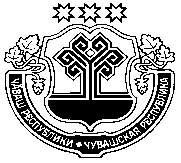 АдминистрацияСиявского сельского поселения Порецкого районаЧувашской РеспубликиПОСТАНОВЛЕНИЕ          28.05.2019 № 56               28.05.2019 № 56Сиява салис. Сиява"Объемы финансирования муниципальной программы с разбивкой по годам ее реализации -прогнозируемый объем финансирования мероприятий муниципальной программы в 2019-2035 годах  составляет 1 580,3 тыс. рублей, в том числе:в 2019 году – 93,9 тыс. рублей;в 2020 году – 92,9 тыс. рублей;в 2021 году – 92,9 тыс. рублей;в 2022 году – 92,9 тыс. рублей;в 2023 году – 92,9 тыс. рублей;в 2024 году – 92,9 тыс. рублей;в 2025 году – 92,9 тыс. рублей;в 2026-2030 годах – 464,5 тыс. рублей;в 2031-2035 годах- 464,5 тыс. рублей;из них средства: федерального бюджета Чувашской Республики- 1 495,3 тыс.рублей, в том числе:в 2019 году – 88,9 тыс. рублей;в 2020 году – 87,9 тыс. рублей;в 2021 году – 87,9 тыс. рублей;в 2022 году – 87,9 тыс. рублей;в 2023 году – 87,9 тыс. рублей;в 2024 году – 87,9 тыс. рублей;в 2025 году – 87,9 тыс. рублейв 2026-2030 годах – 439,5 тыс. рублей;в 2031-2035 годах- 439,5 тыс. рублей;республиканского бюджета Чувашской Республики – 0,0 тыс. рублей, в том числе:в 2019 году – 0,0 тыс. рублей;в 2020 году – 0,0 тыс. рублей;в 2021 году – 0,0 тыс. рублей;в 2022 году – 0,0 тыс. рублей;в 2023 году – 0,0 тыс. рублей;в 2024 году – 0,0 тыс. рублей;в 2025 году – 0,0 тыс. рублей;в 2026-2030 годах –0,0 тыс. рублей;в 2031-2035 годах- 0,0 тыс. рублей;бюджета Сиявского сельского поселения Порецкого района Чувашской Республики- 85,0 тыс. рублей, в том числе:в 2019 году – 5,0 тыс. рублей;в 2020 году – 5,0 тыс. рублей;в 2021 году – 5,0 тыс. рублей;в 2022 году – 5,0 тыс. рублей;в 2023 году – 5,0 тыс. рублей;в 2024 году – 5,0 тыс. рублей;в 2025 году – 5,0 тыс. рублей;в 2026-2030 годах – 25,0 тыс. рублей;в 2031-2035 годах- 25,0 тыс. рублей.Объемы финансирования муниципальной программы подлежат ежегодному уточнению исходя из возможностей бюджета Сиявского сельского поселения Порецкого района Чувашской Республики.»«Объемы финансирования подпрограммы с разбивкой по годам ее реализации -прогнозируемый объем финансирования мероприятий подпрограммы в 2019-2035 годах  составляет 1580,3 тыс. рублей, в том числе:в 2019 году – 93,9 тыс. рублей;в 2020 году – 92,9 тыс. рублей;в 2021 году – 92,9 тыс. рублей;в 2022 году – 92,9 тыс. рублей;в 2023 году – 92,9 тыс. рублей;в 2024 году – 92,9 тыс. рублей;в 2025 году – 92,9 тыс. рублей;в 2026-2030 годах – 464,5 тыс. рублей;в 2031-2035 годах- 464,5 тыс. рублей;из них средства: федерального бюджета Чувашской Республики- 1 495,3 тыс.рублей, в том числе:в 2019 году – 88,9 тыс. рублей;в 2020 году – 87,9 тыс. рублей;в 2021 году – 87,9 тыс. рублей;в 2022 году – 87,9 тыс. рублей;в 2023 году – 87,9 тыс. рублей;в 2024 году – 87,9 тыс. рублей;в 2025 году – 87,9 тыс. рублейв 2026-2030 годах – 439,5 тыс. рублей;в 2031-2035 годах- 439,5 тыс. рублей;республиканского бюджета Чувашской Республики – 0,0 тыс. рублей, в том числе:в 2019 году – 0,0 тыс. рублей;в 2020 году – 0,0 тыс. рублей;в 2021 году – 0,0 тыс. рублей;в 2022 году – 0,0 тыс. рублей;в 2023 году – 0,0 тыс. рублей;в 2024 году – 0,0 тыс. рублей;в 2025 году – 0,0 тыс. рублей;в 2026-2030 годах –0,0 тыс. рублей;в 2031-2035 годах- 0,0 тыс. рублей;бюджета Сиявского сельского поселения Порецкого района Чувашской Республики- 85,0 тыс. рублей, в том числе:в 2019 году – 5,0 тыс. рублей;в 2020 году – 5,0 тыс. рублей;в 2021 году – 5,0 тыс. рублей;в 2022 году – 5,0 тыс. рублей;в 2023 году – 5,0 тыс. рублей;в 2024 году – 5,0 тыс. рублей;в 2025 году – 5,0 тыс. рублей;в 2026-2030 годах – 25,0 тыс. рублей;в 2031-2035 годах- 25,0 тыс. рублей.Объемы финансирования подпрограммы подлежат ежегодному уточнению исходя из возможностей бюджета Сиявского сельского поселения Порецкого района Чувашской Республики.»СтатусНаименование муниципальной программы Порецкого района Чувашской Республики, подпрограммы, основногомероприятияКод бюджетной 
классификацииКод бюджетной 
классификацииИсточники 
финансированияРасходы по годам, тыс. рублейРасходы по годам, тыс. рублейРасходы по годам, тыс. рублейРасходы по годам, тыс. рублейРасходы по годам, тыс. рублейРасходы по годам, тыс. рублейРасходы по годам, тыс. рублейРасходы по годам, тыс. рублейРасходы по годам, тыс. рублейСтатусНаименование муниципальной программы Порецкого района Чувашской Республики, подпрограммы, основногомероприятияглавный распорядитель бюджет-ных средствцелевая статья расходовИсточники 
финансирования20192020202120222023202420252026–20302031–20351234567891011121314Муниципальная программа Сиявского сельского поселения Порецкого района Чувашской Республики«Управление общественными финансами и муниципальным долгом Сиявского сельского поселения  Порецкого района Чувашской Республики» хЧ400000000всего93,992,992,992,992,992,992,9464,5464,5Муниципальная программа Сиявского сельского поселения Порецкого района Чувашской Республики«Управление общественными финансами и муниципальным долгом Сиявского сельского поселения  Порецкого района Чувашской Республики» федеральный бюджет88,987,987,987,987,987,987,9439,5439,5Муниципальная программа Сиявского сельского поселения Порецкого района Чувашской Республики«Управление общественными финансами и муниципальным долгом Сиявского сельского поселения  Порецкого района Чувашской Республики» республиканский бюджет Чувашской Республики0,00,00,00,00,00,00,00,00,0Муниципальная программа Сиявского сельского поселения Порецкого района Чувашской Республики«Управление общественными финансами и муниципальным долгом Сиявского сельского поселения  Порецкого района Чувашской Республики» ххместный Бюджет 5,05,05,05,05,05,05,025,025,0Муниципальная программа Сиявского сельского поселения Порецкого района Чувашской Республики«Управление общественными финансами и муниципальным долгом Сиявского сельского поселения  Порецкого района Чувашской Республики» xxвнебюджетные источники0,00,00,00,00,00,00,00,00,0Подпрограмма «Совершенствование бюджетной политики и эффективное использование бюджетного потенциала бюджета Сиявского сельского поселения Порецкого района Чувашской Республики»хЧ410000000всего93,992,992,992,992,992,992,9464,5464,5Подпрограмма «Совершенствование бюджетной политики и эффективное использование бюджетного потенциала бюджета Сиявского сельского поселения Порецкого района Чувашской Республики»993Ч410000000федеральный бюджет88,987,987,987,987,987,987,9439,5439,5Подпрограмма «Совершенствование бюджетной политики и эффективное использование бюджетного потенциала бюджета Сиявского сельского поселения Порецкого района Чувашской Республики»993Ч410000000республиканский бюджет Чувашской Республики0,00,00,00,00,00,00,00,00,0Подпрограмма «Совершенствование бюджетной политики и эффективное использование бюджетного потенциала бюджета Сиявского сельского поселения Порецкого района Чувашской Республики»ххБюджет Сиявского сельского поселения Порецкого района Чувашской Республики5,05,05,05,05,05,05,025,025,0Подпрограмма «Совершенствование бюджетной политики и эффективное использование бюджетного потенциала бюджета Сиявского сельского поселения Порецкого района Чувашской Республики»xxвнебюджетные источники0,00,00,00,00,00,00,00,00,0Подпрограмма «Совершенствование бюджетной политики и эффективное использование бюджетного потенциала бюджета Сиявского сельского поселения Порецкого района Чувашской Республики»Основное мероприятие 1Развитие бюджетного планирования, формирование бюджета Сиявского  сельского поселения Порецкого района Чувашской Республики на очередной финансовый год и плановый периодхЧ410100000всего5,05,05,05,05,05,05,025,025,0Основное мероприятие 1Развитие бюджетного планирования, формирование бюджета Сиявского  сельского поселения Порецкого района Чувашской Республики на очередной финансовый год и плановый периодххфедеральный бюджет0,00,00,00,00,00,00,00,00,0Основное мероприятие 1Развитие бюджетного планирования, формирование бюджета Сиявского  сельского поселения Порецкого района Чувашской Республики на очередной финансовый год и плановый периодЧ410113430Ч410113431республиканский бюджет Чувашской Республики0,00,00,00,00,00,00,00,00,0Основное мероприятие 1Развитие бюджетного планирования, формирование бюджета Сиявского  сельского поселения Порецкого района Чувашской Республики на очередной финансовый год и плановый периодЧ410173430Бюджет Сиявского сельского поселения Порецкого района Чувашской Республики5,05,05,05,05,05,05,025,025,0Основное мероприятие 2Осуществление мер финансовой поддержки бюджетов сельских поселений, направленных на обеспечение их сбалансированности и повышение уровня бюджетной обеспеченности муниципальных образованийхЧ410400000всего88,987,987,987,987,987,987,9439,5439,5Основное мероприятие 2Осуществление мер финансовой поддержки бюджетов сельских поселений, направленных на обеспечение их сбалансированности и повышение уровня бюджетной обеспеченности муниципальных образований993Ч410451180федеральный бюджет88,987,987,987,987,987,987,9439,5439,5Основное мероприятие 2Осуществление мер финансовой поддержки бюджетов сельских поселений, направленных на обеспечение их сбалансированности и повышение уровня бюджетной обеспеченности муниципальных образований992республиканский бюджет Чувашской Республики0,00,00,00,00,00,00,00,00,0Основное мероприятие 2Осуществление мер финансовой поддержки бюджетов сельских поселений, направленных на обеспечение их сбалансированности и повышение уровня бюджетной обеспеченности муниципальных образованийБюджет Сиявского сельского поселения Порецкого района Чувашской Республики0,00,00,00,00,00,00,00,00,0СтатусНаименование подпрограммы муниципальной программы Порецкого района Чувашской Республики (основного мероприятия, мероприятия)Задача подпрограммы 
муниципальной программы Порецкого района Чувашской РеспубликиОтветственный исполнительКод бюджетной классификацииКод бюджетной классификацииКод бюджетной классификацииКод бюджетной классификацииИсточники 
финансированияРасходы по годам, тыс. рублей Расходы по годам, тыс. рублей Расходы по годам, тыс. рублей Расходы по годам, тыс. рублей Расходы по годам, тыс. рублей Расходы по годам, тыс. рублей Расходы по годам, тыс. рублей Расходы по годам, тыс. рублей Расходы по годам, тыс. рублей СтатусНаименование подпрограммы муниципальной программы Порецкого района Чувашской Республики (основного мероприятия, мероприятия)Задача подпрограммы 
муниципальной программы Порецкого района Чувашской РеспубликиОтветственный исполнительглавный распорядитель бюджетных средствраздел, подразделцелевая статья расходовгруппа (подгруппа) вида расходовИсточники 
финансирования20192020202120222023202420252026–20302031–2035123456789101112131415161718Подпрограмма «Совершенствование бюджетной политики и эффективное использование бюджетного потенциала Сиявского сельского поселения  Порецкого района Чувашской Республики»ответственный исполнитель –администрация Сиявского сельского поселения  Порецкого района Чувашской РеспубликиххЧ410000000хвсего93,992,992,992,992,992,992,9464,5464,5Подпрограмма «Совершенствование бюджетной политики и эффективное использование бюджетного потенциала Сиявского сельского поселения  Порецкого района Чувашской Республики»ответственный исполнитель –администрация Сиявского сельского поселения  Порецкого района Чувашской Республики993хххфедеральный бюджет88,987,987,987,987,987,987,9439,5439,5Подпрограмма «Совершенствование бюджетной политики и эффективное использование бюджетного потенциала Сиявского сельского поселения  Порецкого района Чувашской Республики»ответственный исполнитель –администрация Сиявского сельского поселения  Порецкого района Чувашской Республики993хххреспубликанский бюджет Чувашской Республики0,00,00,00,00,00,00,00,00,0Подпрограмма «Совершенствование бюджетной политики и эффективное использование бюджетного потенциала Сиявского сельского поселения  Порецкого района Чувашской Республики»ответственный исполнитель –администрация Сиявского сельского поселения  Порецкого района Чувашской РеспубликиххххБюджет Сиявского сельского поселения Порецкого района Чувашской республики5,05,05,05,05,05,05,025,025,0Цель «Создание условий для обеспечения долгосрочной сбалансированности и повышения устойчивости бюджетной системы в Семеновском сельском поселении  Порецкого района Чувашской Республики»Цель «Создание условий для обеспечения долгосрочной сбалансированности и повышения устойчивости бюджетной системы в Семеновском сельском поселении  Порецкого района Чувашской Республики»Цель «Создание условий для обеспечения долгосрочной сбалансированности и повышения устойчивости бюджетной системы в Семеновском сельском поселении  Порецкого района Чувашской Республики»Цель «Создание условий для обеспечения долгосрочной сбалансированности и повышения устойчивости бюджетной системы в Семеновском сельском поселении  Порецкого района Чувашской Республики»Цель «Создание условий для обеспечения долгосрочной сбалансированности и повышения устойчивости бюджетной системы в Семеновском сельском поселении  Порецкого района Чувашской Республики»Цель «Создание условий для обеспечения долгосрочной сбалансированности и повышения устойчивости бюджетной системы в Семеновском сельском поселении  Порецкого района Чувашской Республики»Цель «Создание условий для обеспечения долгосрочной сбалансированности и повышения устойчивости бюджетной системы в Семеновском сельском поселении  Порецкого района Чувашской Республики»Цель «Создание условий для обеспечения долгосрочной сбалансированности и повышения устойчивости бюджетной системы в Семеновском сельском поселении  Порецкого района Чувашской Республики»Цель «Создание условий для обеспечения долгосрочной сбалансированности и повышения устойчивости бюджетной системы в Семеновском сельском поселении  Порецкого района Чувашской Республики»Цель «Создание условий для обеспечения долгосрочной сбалансированности и повышения устойчивости бюджетной системы в Семеновском сельском поселении  Порецкого района Чувашской Республики»Цель «Создание условий для обеспечения долгосрочной сбалансированности и повышения устойчивости бюджетной системы в Семеновском сельском поселении  Порецкого района Чувашской Республики»Цель «Создание условий для обеспечения долгосрочной сбалансированности и повышения устойчивости бюджетной системы в Семеновском сельском поселении  Порецкого района Чувашской Республики»Цель «Создание условий для обеспечения долгосрочной сбалансированности и повышения устойчивости бюджетной системы в Семеновском сельском поселении  Порецкого района Чувашской Республики»Цель «Создание условий для обеспечения долгосрочной сбалансированности и повышения устойчивости бюджетной системы в Семеновском сельском поселении  Порецкого района Чувашской Республики»Цель «Создание условий для обеспечения долгосрочной сбалансированности и повышения устойчивости бюджетной системы в Семеновском сельском поселении  Порецкого района Чувашской Республики»Цель «Создание условий для обеспечения долгосрочной сбалансированности и повышения устойчивости бюджетной системы в Семеновском сельском поселении  Порецкого района Чувашской Республики»Цель «Создание условий для обеспечения долгосрочной сбалансированности и повышения устойчивости бюджетной системы в Семеновском сельском поселении  Порецкого района Чувашской Республики»Цель «Создание условий для обеспечения долгосрочной сбалансированности и повышения устойчивости бюджетной системы в Семеновском сельском поселении  Порецкого района Чувашской Республики»Основное мероприятие 1Развитие бюджетного планирования, формирование бюджета Сиявского сельского поселения Порецкого района Чувашской Республики на очередной финан-совый год и плановый периодсовершенствование бюджетной политики, создание прочной финансовой основы в рамках бюджетного планирования для социально-экономических преобразований, обеспечения социальных гарантий населению, развития общественной инфраструктурыответственный исполнитель –администрация Сиявского сельского поселения  Порецкого района Чувашской РеспубликиххЧ410100000хвсего5,05,05,05,05,05,05,025,025,0Основное мероприятие 1Развитие бюджетного планирования, формирование бюджета Сиявского сельского поселения Порецкого района Чувашской Республики на очередной финан-совый год и плановый периодсовершенствование бюджетной политики, создание прочной финансовой основы в рамках бюджетного планирования для социально-экономических преобразований, обеспечения социальных гарантий населению, развития общественной инфраструктурыответственный исполнитель –администрация Сиявского сельского поселения  Порецкого района Чувашской Республики993республиканский бюджет Чувашской Республики0,00,00,00,00,00,00,00,00,0Основное мероприятие 1Развитие бюджетного планирования, формирование бюджета Сиявского сельского поселения Порецкого района Чувашской Республики на очередной финан-совый год и плановый периодсовершенствование бюджетной политики, создание прочной финансовой основы в рамках бюджетного планирования для социально-экономических преобразований, обеспечения социальных гарантий населению, развития общественной инфраструктурыответственный исполнитель –администрация Сиявского сельского поселения  Порецкого района Чувашской РеспубликиБюджет Сиявского сельского поселения  Порецкого района Чувашской Республики 5,05,05,05,05,05,05,025,025,0Основное мероприятие 1Развитие бюджетного планирования, формирование бюджета Сиявского сельского поселения Порецкого района Чувашской Республики на очередной финан-совый год и плановый периодсовершенствование бюджетной политики, создание прочной финансовой основы в рамках бюджетного планирования для социально-экономических преобразований, обеспечения социальных гарантий населению, развития общественной инфраструктурыответственный исполнитель –администрация Сиявского сельского поселения  Порецкого района Чувашской Республикивнебюджетные источники0,00,00,00,00,00,00,00,00,0Целевой индикатор и показатель Муниципальной программы, подпрограммы, увязанные с основным мероприятием 1Целевой индикатор и показатель Муниципальной программы, подпрограммы, увязанные с основным мероприятием 1Отношение объема просроченной кредиторской задолженности бюджета  Сиявского сельского поселения Порецкого района Чувашской Республики к объему расходов бюджета Сиявского сельского поселения Порецкого района Чувашской Республики, процентовОтношение объема просроченной кредиторской задолженности бюджета  Сиявского сельского поселения Порецкого района Чувашской Республики к объему расходов бюджета Сиявского сельского поселения Порецкого района Чувашской Республики, процентовОтношение объема просроченной кредиторской задолженности бюджета  Сиявского сельского поселения Порецкого района Чувашской Республики к объему расходов бюджета Сиявского сельского поселения Порецкого района Чувашской Республики, процентовОтношение объема просроченной кредиторской задолженности бюджета  Сиявского сельского поселения Порецкого района Чувашской Республики к объему расходов бюджета Сиявского сельского поселения Порецкого района Чувашской Республики, процентовОтношение объема просроченной кредиторской задолженности бюджета  Сиявского сельского поселения Порецкого района Чувашской Республики к объему расходов бюджета Сиявского сельского поселения Порецкого района Чувашской Республики, процентовОтношение объема просроченной кредиторской задолженности бюджета  Сиявского сельского поселения Порецкого района Чувашской Республики к объему расходов бюджета Сиявского сельского поселения Порецкого района Чувашской Республики, процентовОтношение объема просроченной кредиторской задолженности бюджета  Сиявского сельского поселения Порецкого района Чувашской Республики к объему расходов бюджета Сиявского сельского поселения Порецкого района Чувашской Республики, процентов0,00,00,00,00,00,00,00,00,0Меро-приятие 1.1Резервный фонд администрации Сиявского сельского поселения Порецкого района Чувашской Республикиответственный исполнитель –администрация Сиявского сельского поселения  Порецкого района Чувашской Республикиххххвсего5,05,05,05,05,05,05,025,025,0Меро-приятие 1.1Резервный фонд администрации Сиявского сельского поселения Порецкого района Чувашской Республикиответственный исполнитель –администрация Сиявского сельского поселения  Порецкого района Чувашской Республикиххххфедеральный бюджет0,00,00,00,00,00,00,00,00,0Меро-приятие 1.1Резервный фонд администрации Сиявского сельского поселения Порецкого района Чувашской Республикиответственный исполнитель –администрация Сиявского сельского поселения  Порецкого района Чувашской Республики9930111Ч410173430870республиканский бюджет Чувашской Республики0,00,00,00,00,00,00,00,00,0Меро-приятие 1.1Резервный фонд администрации Сиявского сельского поселения Порецкого района Чувашской Республикиответственный исполнитель –администрация Сиявского сельского поселения  Порецкого района Чувашской РеспубликиххххБюджет Сиявского сельского поселения Порецкого района Чувашской Республики5,05,05,05,05,05,05,025,025,0Меро-приятие 1.1Резервный фонд администрации Сиявского сельского поселения Порецкого района Чувашской Республикиответственный исполнитель –администрация Сиявского сельского поселения  Порецкого района Чувашской Республикиххххвнебюджетные источники0,00,00,00,00,00,00,00,00,0Меро-приятие 1.1Резервный фонд администрации Сиявского сельского поселения Порецкого района Чувашской Республикиответственный исполнитель –администрация Сиявского сельского поселения  Порецкого района Чувашской Республикиххххвнебюджетные источники0,00,00,00,00,00,00,00,00,0Меро-приятие 1.1Резервный фонд администрации Сиявского сельского поселения Порецкого района Чувашской Республикиответственный исполнитель –администрация Сиявского сельского поселения  Порецкого района Чувашской РеспубликиххххБюджет Порецкого района Чувашской Республики0,00,00,00,00,00,00,00,00,0Меро-приятие 1.1Резервный фонд администрации Сиявского сельского поселения Порецкого района Чувашской Республикиответственный исполнитель –администрация Сиявского сельского поселения  Порецкого района Чувашской Республикиххххвнебюджетные источники0,00,00,00,00,00,00,00,00,0Цель «Создание условий для обеспечения долгосрочной сбалансированности и повышения устойчивости бюджетной системы в Сиявском сельском поселении Чувашской Республике»Цель «Создание условий для обеспечения долгосрочной сбалансированности и повышения устойчивости бюджетной системы в Сиявском сельском поселении Чувашской Республике»Цель «Создание условий для обеспечения долгосрочной сбалансированности и повышения устойчивости бюджетной системы в Сиявском сельском поселении Чувашской Республике»Цель «Создание условий для обеспечения долгосрочной сбалансированности и повышения устойчивости бюджетной системы в Сиявском сельском поселении Чувашской Республике»Цель «Создание условий для обеспечения долгосрочной сбалансированности и повышения устойчивости бюджетной системы в Сиявском сельском поселении Чувашской Республике»Цель «Создание условий для обеспечения долгосрочной сбалансированности и повышения устойчивости бюджетной системы в Сиявском сельском поселении Чувашской Республике»Цель «Создание условий для обеспечения долгосрочной сбалансированности и повышения устойчивости бюджетной системы в Сиявском сельском поселении Чувашской Республике»Цель «Создание условий для обеспечения долгосрочной сбалансированности и повышения устойчивости бюджетной системы в Сиявском сельском поселении Чувашской Республике»Цель «Создание условий для обеспечения долгосрочной сбалансированности и повышения устойчивости бюджетной системы в Сиявском сельском поселении Чувашской Республике»Цель «Создание условий для обеспечения долгосрочной сбалансированности и повышения устойчивости бюджетной системы в Сиявском сельском поселении Чувашской Республике»Цель «Создание условий для обеспечения долгосрочной сбалансированности и повышения устойчивости бюджетной системы в Сиявском сельском поселении Чувашской Республике»Цель «Создание условий для обеспечения долгосрочной сбалансированности и повышения устойчивости бюджетной системы в Сиявском сельском поселении Чувашской Республике»Цель «Создание условий для обеспечения долгосрочной сбалансированности и повышения устойчивости бюджетной системы в Сиявском сельском поселении Чувашской Республике»Цель «Создание условий для обеспечения долгосрочной сбалансированности и повышения устойчивости бюджетной системы в Сиявском сельском поселении Чувашской Республике»Цель «Создание условий для обеспечения долгосрочной сбалансированности и повышения устойчивости бюджетной системы в Сиявском сельском поселении Чувашской Республике»Цель «Создание условий для обеспечения долгосрочной сбалансированности и повышения устойчивости бюджетной системы в Сиявском сельском поселении Чувашской Республике»Цель «Создание условий для обеспечения долгосрочной сбалансированности и повышения устойчивости бюджетной системы в Сиявском сельском поселении Чувашской Республике»Цель «Создание условий для обеспечения долгосрочной сбалансированности и повышения устойчивости бюджетной системы в Сиявском сельском поселении Чувашской Республике»Основное мероприятие 2Осуществление мер финансовой поддержки бюджетов сельских поселений, направленных на обеспечение их сбалансированности и повышение уровня бюджетной обеспеченности муниципальных образованийразвитие и совершенствование механизмов финансовой поддержки бюджетов муниципальных образований Сиявского сельского поселения Порецкого района Чувашской Республики, направленных на повышение их сбалансированности и бюджетной обеспеченности муниципальных образованийответственный исполнитель –администрация Сиявского сельского поселения  Порецкого района Чувашской Республики ххЧ410400000хвсего88,987,987,987,987,987,987,9439,5439,5Основное мероприятие 2Осуществление мер финансовой поддержки бюджетов сельских поселений, направленных на обеспечение их сбалансированности и повышение уровня бюджетной обеспеченности муниципальных образованийразвитие и совершенствование механизмов финансовой поддержки бюджетов муниципальных образований Сиявского сельского поселения Порецкого района Чувашской Республики, направленных на повышение их сбалансированности и бюджетной обеспеченности муниципальных образованийответственный исполнитель –администрация Сиявского сельского поселения  Порецкого района Чувашской Республики 9930203Ч410451180федеральный бюджет88,987,987,987,987,987,987,9439,5439,5Основное мероприятие 2Осуществление мер финансовой поддержки бюджетов сельских поселений, направленных на обеспечение их сбалансированности и повышение уровня бюджетной обеспеченности муниципальных образованийразвитие и совершенствование механизмов финансовой поддержки бюджетов муниципальных образований Сиявского сельского поселения Порецкого района Чувашской Республики, направленных на повышение их сбалансированности и бюджетной обеспеченности муниципальных образованийответственный исполнитель –администрация Сиявского сельского поселения  Порецкого района Чувашской Республики республиканский бюджет Чувашской Республики0,00,00,00,00,00,00,00,00,0Основное мероприятие 2Осуществление мер финансовой поддержки бюджетов сельских поселений, направленных на обеспечение их сбалансированности и повышение уровня бюджетной обеспеченности муниципальных образованийразвитие и совершенствование механизмов финансовой поддержки бюджетов муниципальных образований Сиявского сельского поселения Порецкого района Чувашской Республики, направленных на повышение их сбалансированности и бюджетной обеспеченности муниципальных образованийответственный исполнитель –администрация Сиявского сельского поселения  Порецкого района Чувашской Республики республиканский бюджет Чувашской РеспубликиОсновное мероприятие 2Осуществление мер финансовой поддержки бюджетов сельских поселений, направленных на обеспечение их сбалансированности и повышение уровня бюджетной обеспеченности муниципальных образованийразвитие и совершенствование механизмов финансовой поддержки бюджетов муниципальных образований Сиявского сельского поселения Порецкого района Чувашской Республики, направленных на повышение их сбалансированности и бюджетной обеспеченности муниципальных образованийответственный исполнитель –администрация Сиявского сельского поселения  Порецкого района Чувашской Республики республиканский бюджет Чувашской РеспубликиОсновное мероприятие 2Осуществление мер финансовой поддержки бюджетов сельских поселений, направленных на обеспечение их сбалансированности и повышение уровня бюджетной обеспеченности муниципальных образованийразвитие и совершенствование механизмов финансовой поддержки бюджетов муниципальных образований Сиявского сельского поселения Порецкого района Чувашской Республики, направленных на повышение их сбалансированности и бюджетной обеспеченности муниципальных образованийответственный исполнитель –администрация Сиявского сельского поселения  Порецкого района Чувашской Республики итогоОсновное мероприятие 2Осуществление мер финансовой поддержки бюджетов сельских поселений, направленных на обеспечение их сбалансированности и повышение уровня бюджетной обеспеченности муниципальных образованийразвитие и совершенствование механизмов финансовой поддержки бюджетов муниципальных образований Сиявского сельского поселения Порецкого района Чувашской Республики, направленных на повышение их сбалансированности и бюджетной обеспеченности муниципальных образованийответственный исполнитель –администрация Сиявского сельского поселения  Порецкого района Чувашской Республики Бюджет Сиявского сельского поселения  Порецкого района Чувашской Республики0,00,00,00,00,00,00,00,00,0Основное мероприятие 2Осуществление мер финансовой поддержки бюджетов сельских поселений, направленных на обеспечение их сбалансированности и повышение уровня бюджетной обеспеченности муниципальных образованийразвитие и совершенствование механизмов финансовой поддержки бюджетов муниципальных образований Сиявского сельского поселения Порецкого района Чувашской Республики, направленных на повышение их сбалансированности и бюджетной обеспеченности муниципальных образованийответственный исполнитель –администрация Сиявского сельского поселения  Порецкого района Чувашской Республики ххххвнебюджетные источники0,00,00,00,00,00,00,00,00,0Целевой индикатор и показатель подпрограммы, увязанные с основным мероприятием 2Целевой индикатор и показатель подпрограммы, увязанные с основным мероприятием 2Отношение фактического объема расходов бюджета Сиявского сельского поселения  Порецкого района Чувашской Республики, направленных на выравнивание бюджетной обеспеченности сельских поселений, к их плановому объему на соответствующий год, процентовОтношение фактического объема расходов бюджета Сиявского сельского поселения  Порецкого района Чувашской Республики, направленных на выравнивание бюджетной обеспеченности сельских поселений, к их плановому объему на соответствующий год, процентовОтношение фактического объема расходов бюджета Сиявского сельского поселения  Порецкого района Чувашской Республики, направленных на выравнивание бюджетной обеспеченности сельских поселений, к их плановому объему на соответствующий год, процентовОтношение фактического объема расходов бюджета Сиявского сельского поселения  Порецкого района Чувашской Республики, направленных на выравнивание бюджетной обеспеченности сельских поселений, к их плановому объему на соответствующий год, процентовОтношение фактического объема расходов бюджета Сиявского сельского поселения  Порецкого района Чувашской Республики, направленных на выравнивание бюджетной обеспеченности сельских поселений, к их плановому объему на соответствующий год, процентовОтношение фактического объема расходов бюджета Сиявского сельского поселения  Порецкого района Чувашской Республики, направленных на выравнивание бюджетной обеспеченности сельских поселений, к их плановому объему на соответствующий год, процентовОтношение фактического объема расходов бюджета Сиявского сельского поселения  Порецкого района Чувашской Республики, направленных на выравнивание бюджетной обеспеченности сельских поселений, к их плановому объему на соответствующий год, процентов100,0100,0100,0100,0100,0100,0100,0100,0100,0Меро-приятие 2.1Осуществление первичного воинского учета на территориях, где отсутствуют военные комиссариаты, за счет субвенции, предоставляемой из федерального бюджетаответственный исполнитель –администрация Сиявского сельского поселения  Порецкого района Чувашской Республикиххххвсего88,987,987,987,987,987,987,9439,5439,5Меро-приятие 2.1Осуществление первичного воинского учета на территориях, где отсутствуют военные комиссариаты, за счет субвенции, предоставляемой из федерального бюджетаответственный исполнитель –администрация Сиявского сельского поселения  Порецкого района Чувашской Республики9930203Ч410451180федеральный бюджет88,987,987,987,987,987,987,9439,5439,5Меро-приятие 2.1Осуществление первичного воинского учета на территориях, где отсутствуют военные комиссариаты, за счет субвенции, предоставляемой из федерального бюджетаответственный исполнитель –администрация Сиявского сельского поселения  Порецкого района Чувашской Республикиххххреспубликанский бюджет Чувашской Республики0,00,00,00,00,00,00,00,00,0Меро-приятие 2.1Осуществление первичного воинского учета на территориях, где отсутствуют военные комиссариаты, за счет субвенции, предоставляемой из федерального бюджетаответственный исполнитель –администрация Сиявского сельского поселения  Порецкого района Чувашской РеспубликиххххБюджет Сиявского сельского поселения Порецкого района Чувашской Республики0,00,00,00,00,00,00,00,00,0Меро-приятие 2.1Осуществление первичного воинского учета на территориях, где отсутствуют военные комиссариаты, за счет субвенции, предоставляемой из федерального бюджетаответственный исполнитель –администрация Сиявского сельского поселения  Порецкого района Чувашской Республикиххххвнебюджетные источники0,00,00,00,00,00,00,00,00,0Меро-приятие 2.1Осуществление первичного воинского учета на территориях, где отсутствуют военные комиссариаты, за счет субвенции, предоставляемой из федерального бюджетаответственный исполнитель –администрация Сиявского сельского поселения  Порецкого района Чувашской Республикиххххвнебюджетные источники0,00,00,00,00,00,00,00,00,0